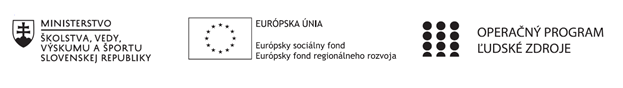 Správa o činnosti pedagogického klubu Príloha:Prezenčná listina zo stretnutia pedagogického klubuPríloha správy o činnosti pedagogického klubu                                                                                             PREZENČNÁ LISTINAMiesto konania stretnutia: Gymnázium J. Francisciho-RimavskéhoDátum konania stretnutia: 18.9.2019Trvanie stretnutia: od 14:00 hod. do 17:00 hod.	Zoznam účastníkov/členov pedagogického klubu:Meno prizvaných odborníkov/iných účastníkov, ktorí nie sú členmi pedagogického klubu  a podpis/y:Prioritná osVzdelávanieŠpecifický cieľ1.1.1 Zvýšiť inkluzívnosť a rovnaký prístup ku kvalitnému vzdelávaniu a zlepšiť výsledky a kompetencie detí a žiakovPrijímateľGymnázium J. Francisciho-RimavskéhoNázov projektuRozvoj zručností v čitateľskej, matematickej, finančnej a prírodovednej gramotnosti na Gymnáziu J. Francisciho-Rimavského v LevočiKód projektu  ITMS2014+312011U603Názov pedagogického klubu Klub čitateľskej gramotnostiDátum stretnutia  pedagogického klubu11. 12. 2019Miesto stretnutia  pedagogického klubuGymnázium J. Francisciho-RimavskéhoMeno koordinátora pedagogického klubuMgr. Iva KovalíkováOdkaz na webové sídlo zverejnenej správygymjfrle.edupage.orgManažérske zhrnutie:kľúčové slová:  plán práce klubu, čitateľská gramotnosť, práca s textom, porozumenie textu, kritériá úspešnosti žiaka v riešení úloh textukrátka anotácia:Členovia klubu čitateľskej gramotnosti  na svojom siedmom stretnutí diskutovali o tom, ako vytvoriť kritérium hodnotenia na to, aby  mohli  hodnotiť výkon žiaka v spracovaní informácií z textu. Kritérium má byť odvodené, resp. vyplývať z výkonu, ktorý má žiak preukázať. Hlavné body, témy stretnutia, zhrnutie priebehu stretnutia: a/ Otvorenie siedmeho stretnutiab/ Kontrola úloh z predchádzajúceho stretnutiac/ Porozumenie textud/ Príprava kritérií  úspešnosti žiaka v riešení úloh k textuKoordinátorka klubu oboznámila prítomných s úlohami, ktoré boli splnené na projektových hodinách čitateľskej gramotnosti.Členovia klubu sa vyjadrili k téme stretnutia – porozumenie textu. Diskutovalo sa  o tom, že porozumenie textu má dve základné zložky a to spoznávaciu a kognitívnu. So spoznávacou stránkou porozumenia textu súvisí prirodzená interpretácia, ktorá je založená na identifikácii informácií v texte. Pre kognitívnu stránku porozumenia textu je typická reflexívna interpretácia. Rámcovým programom stretnutia bola príprava kritérií úspešnosti žiaka v riešení úloh k textu. Tu členovia klubu skonštatovali, že  na hodnotenie úspešnosti žiakov v čítaní s porozumením sa majú využiť nasledujúce kritériá podľa obsahu úloh k textu:Presnosť vyhľadania požadovaných informácií, úplnosť potrebných údajovNadväznosť usporiadania informácií, správny výber informácií podľa dôležitosti, logickosť členenia textuSprávnosť záveru, výstižnosť záverov, vecná argumentáciaSprávnosť použitia vedomostí o texte, súvislosť informácií z iných zdrojov so spracovávaným textom, vyjadrenie a argumentácia vlastného názoruZávery a odporúčania:Koordinátorka klubu zhrnula priebeh stretnutia. Vyzvala kolegov, aby si na ďalšie stretnutie pripravili podrobnosti, ktoré budú venované práci s textom na hodinách slovenského jazyka, identifikovaniu hierarchií v texte a vyvodeniu záverov z textu.                                                                           Vypracoval (meno, priezvisko)Ingrid KochováDátum11.12.2019PodpisSchválil (meno, priezvisko)Mgr. Jaroslav KramarčíkDátum12.12.2019PodpisPrioritná os:VzdelávanieŠpecifický cieľ:1.1.1 Zvýšiť inkluzívnosť a rovnaký prístup ku kvalitnému vzdelávaniu a zlepšiť výsledky a kompetencie detí a žiakovPrijímateľ:Gymnázium J. Francisciho-RimavskéhoNázov projektu:Rozvoj zručností v čitateľskej, matematickej, finančnej a prírodovednej gramotnosti na Gymnáziu J. Francisciho-Rimavského v LevočiKód ITMS projektu:312011U603Názov pedagogického klubu:Klub čitateľskej gramotnostič.Meno a priezviskoPodpisInštitúcia1.Mgr. Iva KovalíkováGJFR Levoča2.Mgr. Soňa ChmelíkováGJFR Levoča3.PhDr. Ingrid KochováGJFR Levoča4.Mgr. Štefan PlačkoGJFR Levočač.Meno a priezviskoPodpisInštitúcia